基隆市立南榮國民中學環境教育成果活動地點禮堂活動名稱佛光山反霸凌宣導活  動  照  片活  動  照  片活  動  照  片活  動  照  片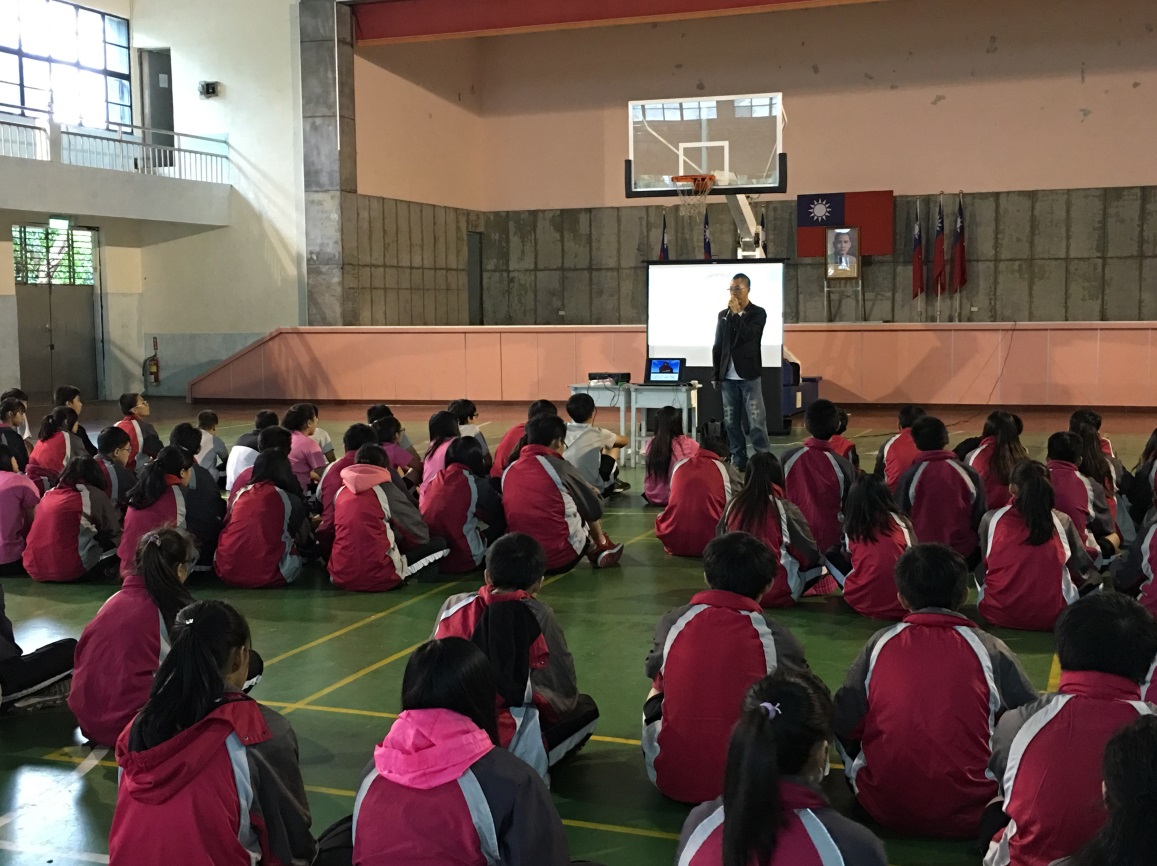 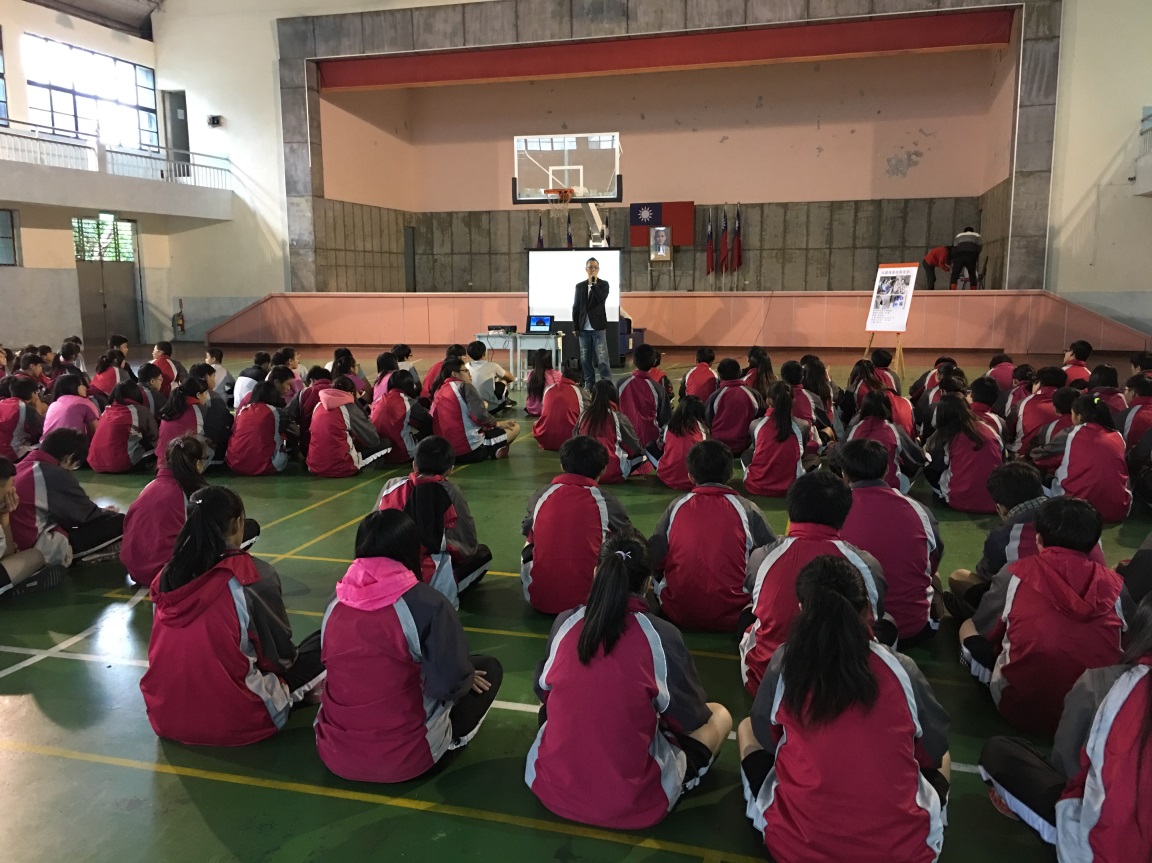 活動日期105/11/11